الأبحاث المسجلة علي SCOPUSEL Sadek, M.; S. Sayaka; E. Fujii; E. KORIESH; E. Moghazy and Y. Abd El Fatah (2013). Human emotional and psycho-physiological responses to plant color stimuli. Journal of Food, Agriculture & Environment Vol. 11 (3&4): 1584-1591. SCOPUSKORIESH, E. M, A. M. Abd El-Dayem; Y. M. Abd El-Fattah and M. A. El-Etribi (2003). Micropropagation of Eucalyptus Citrodora. Acta Horticulturae 625: 283–288. SCOPUS  الأبحاث المنشورة دولياEL Sadek, M.; M. Sun; E. Fujii; E. KORIESH; E. Moghazy and Y. Abd El Fatah (2013). The visual effects of plant variegation on human psycho-physiological responses. International Journal of Current Research. Vol. 5 : 2438-2442. EL Sadek, M.; E. KORIESH; E. Fujii; E. Moghazy and Y. Abd El Fatah. (2012). Correlation between some components of interior plants and their efficiency to reduce Formaldehyde, Nitrogen and Sulfur Oxides from indoor air. Int. Res. J. of Pl. Sci. Vol. 3 (10) pp. 222-229, December, 2012. http://www. interesjournals. org/IRJPSالأبحاث المنشورة محليا بعد الحصول علي درجة أستاذ  وعددها 65 (الأبحاث قبل درجة أستاذ عددها  33)Koriesh, Eid (2020). Ornamental plants and climate change: carbon dioxide and atmospheric temperature. Accepted of publication in 6th annual Meeting of the Scientific Society for Flowers and Ornamental Plants, March, 2020.Helal, A. M.; Essam B. Abo Elenan, Abbas M. El-Zafaraney and E. M. Koriesh (2019). Plants as an Environmental Way to Reduce the Concentration of Carbon Dioxide in Lecture Halls in Educational Buildings. 11th International conference on nano-technology in construction (green and sustainable construction) (NTC 2019) 22-25 march 2019 Sharm El-sheikh, Egypt. Koriesh, E. M.; Eman I. Moghazy; Abo El-Soud I. H and M. M. Hefni (2018). Effect of elicitor Hyaluronic Acid on Multiplication and Indirect Regeneration of Curcuma longa L. Plant. HortScience J. Suez Canal University. Vol. 7: 107-112. Koriesh, E. M.; Eman I. Moghazy; Abo El-Soud I. H and Hefni M. M. (2018). Use of Biotechnology for Multiplication of Curcuma longa L. Plant during six subcultures. HortScience J. Suez Canal University. Vol. 7: 113-119KORIESH E. M.; Y. M. Abd El-Fattah; I. H. Abo-El-Soud and M. Khalil (2018). Effect of different nutrient solution formulations supplemented with willow bark or juvenile branches decoction on growth of Coleus plants. HortScience J. Suez Canal University. Vol. 7: 11-19. Koriesh, E. M.; Eman I. Moghazy; Asmaa M. Ahmed and A. Abd El-Móomen (2018). Raising the efficiency of some ornamental plants to get rid of formaldehyde. HortScience J. Suez Canal University. Vol. 7: 21-28. KORIESH, E. M.; I. H. Abo-El Soud and M. M. Hefni (2016). Studies on indoor air pollution. 7. Indoor plants and air borne bacteria. HortScience J. Suez Canal University. Vol. 5: 51-54. KORIESH, E. M.; I. H. Abo-El Soud and M. M. Hefni (2016). Studies on indoor air pollution. 8. Indoor plants and air borne molds. HortScience J. Suez Canal University. Vol. 5: 55-58. Abo El-Soud I. H, Koriesh, E.; E. Moghazy; and Hefni M. (2013). Comparison between two methods of fertilizer applications and fertilizer rates for young urban tree Ficus retusa, Lin. Implanted in sandy soils. HortScience J. Suez Canal University. Vol. 1: 357-367. Koriesh, E.; E. Moghazy; Abo El-Soud I. and Hefni M. (2013). Integrated effects of potassium humate on increasing the efficiency of applying liquid NPK fertilizer to young Ficus retusa, Lin. Trees grown in sandy soils. HortScience J. Suez Canal University. Vol. 1: 369-377. KORIESH, E. (2013). Plantricity (Electricity and horticulture): 1- Effect of an alternative electric current (AC) on seed germination and seedling growth. The Seventh International Conference For Horticulture, Held at Suez Canal University from 24-26, March, 2013 . Hortscience Journal of Suez Canal University, Vol. 1:396-401. KORIESH E. M. and Eman I. Moghazy (2013). Studies on indoor pollution. 9. Air ions, Oxygen evolution and air pollution tolerance index (APTI) by some indoor plants. Hortscience J. of Suez Canal University, Vol. 1: 339-343. KORIESH, E. (2013). Trunk Injection of trees with fertilizers using low pressure systems. 1- Methods of injection. 7th Int. Con. For Hort. Held at Suez Canal Univ. 24-26, March, 2013. Hortscience J. of Suez Canal Univ. Vol. 1:402-407. KORIESH, E. M. (2013). Bio-monitoring and bio-remediation of indoor air pollutants: 1- bioindicators of nitrogen and sulfur dioxides using indoor sensitive plants. The Seventh International Conference For Horticulture, Held at Suez Canal University from 24-26, March, 2013 . Hortscience Journal of Suez Canal University, Vol. 1:408-414. KORIESH, E.; A. Shabayek and I. Abo El-soud. (2013). Electricity and horticulture. 2- Effects of electrical current on accumulation of phosphorus, potassium and sodium in trees. 7th Int. Con. for Hort., Suez Canal Univ. March, 2013. Hortscience J. of Suez Canal Univ., Vol. 1: 345-347. Abo El-Soud, I. H.; AL-Azab, A. A.; Attalla, H. K. and KORIESH, E. (2013). In vitro shoot multiplication of Moringa oleifera, Lam. and Moringa peregrina (Forssk.) Fiori. by Shoot tip Culture. 7th Int. Con. for Hort., Suez Canal Univ. March, 2013. Hortscience J. of Suez Canal Univ., Vol. 1: 349-355. El-Azab, A. A.; H. K. Atalla; E. M. KORIESH and I. H. Abo-El-Soud. 2011. Micropropagation of Rumex by tissue culture. Catrina, The International Journal of Environmental Sciences.  Vol. 6(1):41-45. Salem, S. M.; E. M. KORIESH; H. K. Ata-allah and A. M. Khalil (2010b). Effect of plant spacing and N. P. K fertilization levels on Verbascum thapsus, L. grown under sandy soil conditions. Agr. Res. J., Suez Canal Uni. Vol. 10: 61-69. Salem, S. M.; E. M. KORIESH; H. K. Ata-allah and A. M. Khalil (2010a). Effect of plant spacing and cattle manure levels on Verbascum thapsus, L. grown under sandy soil conditions. Agr. Res. J., Suez Canal Uni. Vol. 10: 52-60. KORIESH E. M.; Y. M. Abd El-Fattah; M. M. Abd El-Kader and Naglaa K Abo El-Leil (2009). Bioaccumulation of Cd, Pb and Ni in Eucaluptus spp as affect by species and sludge concentration J. Agric. Sci. Mansoura Univ. ,34(7):8151-8157. KORIESH E. M.; A. M. Khalil; Y. M. Abd El-Fattah and K. Attia (2009). Application of one system of hydroponics in production of Catharanthus roseus L. G. Don. J. Agric. Sci. Mansoura Univ. ,34(6):6595-6615. KORIESH E. M. (2008b). Studies on indoor air pollution. 5- Air ions evolution from some indoor plants in relation to fertilization. Agr. Res. J., Suez Canal Uni. Vol. 8: 59-61. KORIESH E. M. (2008a). Studies on indoor air pollution. 4- A formulated potting-mix suppressive to microorganisms. Agr. Res. J., Suez Canal Uni. Vol. 8: 55-57. KORIESH E. and Y. Abd El-Fattah. (2008). Studies on air pollution. 2: Evaluation of some shrubs to their oxygen, negative air ions evolutions and air pollution tolerance index in relation to some fertilization treatments. Agr. Res. J., Suez Canal Uni. Vol. 8: 63-68. KORIESH E. M and Y. Nada (2008). A computer program for using indoor plants to diagnose indoor air pollution problems on human. Agr. Res. J., Suez Canal Uni. Vol. 8: 69-75. KORIESH E. M.; H. K. Ata-allah; E. I. Moghazy; A. A. Waly and I. H. Abou-el-Soud. (2007c). Micropropagation of hyoscyamus muticus and Datura metel by using shoot tip explant. Agr. Res. J., Suez Canal Uni. Vol. 7: 105-112. KORIESH E. M.; H. K. Ata-allah; E. I. Moghazy; A. A. Waly and I. H. Abou-el-Soud. (2007b). In vitro production of callus and alkaloids of datura metel as affected with explant part, 2,4-D. and kinetin concentrations. Agr. Res. J., Suez Canal Uni. Vol. 7: 95-103. KORIESH, E. M.; H. K. Ata-allah; E. I. Moghazy; A. A. Waly and I. H. Abou-el-Soud (2007a). In vitro production of tropane alkaloids from hyoscyamus muticus roots. Biochemical selection of high producing plants, a new approach. Agr. Res. J., Suez Canal Uni. Vol. 7: 115-119. KORIESH E.; E. Moghazy; Y. Abd-El-Fattah and M. El-Sadek (2007b). Studies on induction of polyploidy and morphological characters of snapdragon (Antirrhinum majus) and larkspur (Delphinum ajacis) plants by using colchicine. J. Agric. Sci. Mansoura Univ. Vol. 32 (10): 9663-9682. KORIESH E. M.; E. I. Moghazy; Y. M. Abd-El-Fattah and M. A. El-Sadek (2007a). Histological, chemical and epigenetic studies of snapdragon (Antirrhinum majus) and larkspur (Delphinum ajacis) polyploidy lines induced by colchicine. J. Agric. Sci. Mansoura Univ. Vol. 32 (10): 9641-9662 KORIESH, E. M.; E. I. Moghazy; H. K. Atta-Alla; A. A. Waly and I. H. Abou-El-Soud (2007c). In Vitro Production of Tropane Alkaloids from Hyoscyamus muticus Roots. Agr. Res. J., Suez Canal Uni. Vol. 7:85-90KORIECH, E. M.; E. I. Moghazy; H. K. Atta-Alla; A. A. Waly and I. H. Abou El-Soud (2007b). Effect of Explant Source, 2,4-D and Kinetin on In Vitro Induction of Callus and Production of Alkaloids in Datura metel. Agr. Res. J., Suez Canal Uni. Vol.7:87-92. KORIECH, E. M.; E. I. Moghazy; H. K. Atta-Alla; A. A. Waly and I. H. Abou El-Soud (2007a). Micropropagation of Hyoscyamus muticus L. and Datura metel L. by Using Shoot Tips Explants. Agr. Res. J., Suez Canal Uni. Vol. 7:1-4KORIESH E. M. and E. I. Moghazy (2006b). Studies on indoor pollution. 4- Air Pollution Tolerant Index (APTI) and generation of ions. Agr. Res. J., Suez Canal Uni. Vol. 6: 31-36. KORIESH E. and E. Moghazy (2006a). Studies on indoor pollution. 3. Oxygen evolution by indoor foliage plants. Agr. Res. J., Suez Canal Uni. Vol. 6: 27-30. KORIESH, E. M., A. M. Abd El-Dayem; Y. M. Abd El-Fattah and M. A. El-Etribi (2005). Micropropagation of Khaya senegalensis. The 6th Arabian Hort. Conf. Ismailia, Egypt. KORIESH E. M. (2001e). Studies on indoor air pollution. 3- A formulated potting-mix suppressive to microorganisms. 5th Arabian Hort. Conf., Ismailia, Egypt. Vol. III: 15-19. KORIESH, E. M. (2001d): Studies on air pollution. 1. Effects of greenbelts. 5th Arabian Hort. Conf., Ismailia, Egypt. Vol. II: 315-320. KORIESH, E. M. (2001c) Studies on indoor pollution. 2. Indoor plants and fungi. 5th Arabian Hort. Conf., Ismailia, Egypt. Vol. II: 321-328. KORIESH, E. M. (2001b): Studies on treated sewage water. I. Irrigation of trees with treated sewage water. 5th Arabian Hort. Conf., Ismailia, Egypt. Vol. II: 329-336. KORIESH, E. M. (2001a): Studies on indoor pollution. I. Indoor plants and bacteria. 5th Arabian Hort. Conf., Ismailia, Egypt. Vol. II: 337-344. KORIESH, E. M. and F. A. Al-Manie (2000b). Effects of peptone, casein hydrolysate and MES on protocorm formation and plantlets produced from Cymbidium orchids grown in vitro. Egy. J. Hort. Sci. 1-8KORIESH, E. M. and F. A. Al-Manie (2000a). Growth and root formation of Phillodenderon grown in vitro as affected by BA and IAA. Egy. J. Hort. Sci. 9-16KORIESH, E. M. and A. A. Kandil (1996). The effects of irrigation with treated sewage water on some forage crops, medicinal and aromatic plants. Saudi Biological Society (SBS), 17th Annual Meeting on Biological Natural Resources in Kingdom of Saudi Arabia, held at Collage of Agriculture and Vet. Med. King Saud Univ., Buraidah, 11-13 Muharram 1417 A. H – 28-30 May 1996 A. D. KORIESH, E. M. (1995b). Fertilization studies on tuberose. 1. Effects of fertilizers and bulb size on some vegetative characters and bulb formation. Egypt. J. Appl. Sci.; Vol. 10 (6): 38-46. KORIESH, E. (1995a). Nitrogen and phosphorus fertilization of some urban forest tree seedlings grown at El-Qassem. Egypt. J. Appl. Sci.; Vol. 10 (6) : 47-65. KORIESH, E. M. and E. I. Maghazy (1995c). Effect of IAA, sodium acetate and tryptophane on growth and total alkaloids of Catharanthus roseus, L. G. Don. Egypt. J. Appl. Sci.; Vol. 10 (6): 27-37. KORIESH, E. M. and E. I. Maghazy (1995b). Physiological studies on Nigella sativa,L. 2. Effect of fertilization with N, P, and K on plant growth, seed production and oil content. Egypt. J. Appl. Sci.; Vol. 10 (6): 19-26. KORIESH, E. M. and E. I. Maghazy (1995a). Physiological studies on Nigella sativa,L. 1. effect of different gibberellic acid concentrations on plant growth, seed production and oil content. Egypt. J. Appl. Sci.; Vol. 10 (6): 12-18 KORIESH, E. M. (1994c). Effects of 2,i-p, IAA and NAA on Cordyline terminalis grown in vitro. Bull of Suez Canal Univ. Appl. Sci. No. 3-1. KORIESH, E. M. (1994b). Studies on micropropagation of Nephrolepis bostoniensis. 1- Effects of naphthalene acetic acid , kinetin and benzyl adenine. Bull. Suez Canal Univ. Appl. Sci. No. 3-2. KORIESH, E. M. (1994a). In vitro germination of Acacia nilotica seeds in response to different treatments. Bull. Suez Canal Univ. Appl. Sci. No. 3-3. Waly, A. A.; E. M. KORIESH and E. I. Maghazy (1992c). Physiological studies on Viola odorata, L. 1. Effect of paclobutrazol on growth, flowering and chemical composition. Bull. of Suez Canal University, Vol. 1 , Jan. 1-8Waly, A. A.; E. M. KORIESH and E. I. Maghazy (1992b). Physiological studies on Viola odorata, L. 2. Effect of alar (B-9) on growth, flowering and chemical composition. Bull. of Suez Canal University, Vol. 1, Jan. 9-16Waly, A. A.; E. M. KORIESH and I. I. Maghazy (1992a). Physiological studies on Viola odorata, L. 3. Effect of saline water with or without nutrient solution on the growth, flowering and chemical composition. Bull. of Suez Canal University, Vol. 1, Jan. 17-24Waly, A. A.; K. Zimmer; E. M. KORIESH and H. K. Atta-Alla (1992d). Multiple shoot formation in germinated seeds of some medicinal and aromatic plants. 1- Effect of different media and temperature on seed germination in vivo and in vitro. Bull. of Suez Canal University, Vol. 1 , Jan. 25-32Waly, A. A.; K. Zimmer; E. M. KORIESH and H. K. Atta-Alla (1992c). Multiple shoot formation in germinated seeds of some medicinal and aromatic plants. 2. In vitro multiple shoot formation. Bull. of Suez Canal University, Vol. 1, Jan. 33-42. Waly, A. A.; K. Zimmer; E. M. KORIESH and H. K. Atta-Alla (1992b). Multiple shoot formation in germinated seeds of some medicinal and aromatic plants. 3. Shoot proliferation from shoot tips of seedlings grown in vitro. Bull. of Suez Canal University, Vol. 1 , Jan. 43-50. Waly, A. A.; K. Zimmer; E. M. KORIESH and H. K. Atta-Alla (1992a). Multiple shoot formation in germinated seeds of some medicinal and aromatic plants. 4. In vitro rooting from shoot tips of seedlings. Bull. of Suez Canal University, Vol. 1 , Jan. 51-58. Hassan, H. A.; E. M. KORIESH; A. A. Waly and Y. M. A. Fattah (1991d). Vegetative growth and flowering of Gerbera jamesonii, Hook plants as affected by different levels of fertilization. Egypt. J. Appl. Sci. Vol. 6(6) : 205-219. Hassan, H. A.; E. M. KORIESH; A. A. Waly and Y. M. A. Fattah (1991c). Effect of gibberellic acid on vegetative growth, flowering, fresh weights and the total carbohydrates of Gerbera jamesonii, Hook. Egypt. J. Appl. Sci. Vol. 6(6) : 220-235. Hassan, H. A.; S. A. Mohamed; E. M. KORIESH; A. A. Waly and M. A. Zagloul (1991b). Effect of salinity on irrigation water on anatomical structure of Baccara roses budded on Rosa canina,L. Egypt. J. Appl. Sci. Vol. 6(6): 236-243. Hassan, H. A.; S. A. Mohamed; E. M. KORIESH; A. A. Waly and M. A. Zagloul (1991a). Effect of salinity on irrigation water on the growth and flowering of baccara roses. Egypt. J. Appl. Sci. Vol. 6(6): 244-256. KORIESH, E. M.; M. A. Zagloul and E. M. El-Sikhary (1990b). Effects of supplementary lights and fertilizers on the growth and flowering of Gladiouls. Egypt. J. Appl. Sci. Vol. 5(7): 230-244. KORIESH, E. M.; E. M. El-Sikhary and M. A. Zagloul (1990a). The effects of N, P and K fertilization levels on growth, flowering and some chemical components of the rose cv. baccara grown in sandy soils. Zagazig J. Agric. Res. Vol. 17(4A): 1445-1252. الاسم: د عيد محمد قريشالمؤهلات العلمية: دكتوراة في بساتين الزينة موبايل: 01005241920quriesheid@yahoo.comName: Eid Mohamed KorieshScientific qualification: Ph.D. Ornamental HorticultureCurrent position: professor emeritusORCID ID; https://orcid.org/0000-0001-5952-064X - Scopus Author ID: 55779803800 - EID: 2-s2.0-84891906467 Name: Eid Mohamed KorieshScientific qualification: Ph.D. Ornamental HorticultureCurrent position: professor emeritusORCID ID; https://orcid.org/0000-0001-5952-064X - Scopus Author ID: 55779803800 - EID: 2-s2.0-84891906467 Name: Eid Mohamed KorieshScientific qualification: Ph.D. Ornamental HorticultureCurrent position: professor emeritusORCID ID; https://orcid.org/0000-0001-5952-064X - Scopus Author ID: 55779803800 - EID: 2-s2.0-84891906467 Name: Eid Mohamed KorieshScientific qualification: Ph.D. Ornamental HorticultureCurrent position: professor emeritusORCID ID; https://orcid.org/0000-0001-5952-064X - Scopus Author ID: 55779803800 - EID: 2-s2.0-84891906467 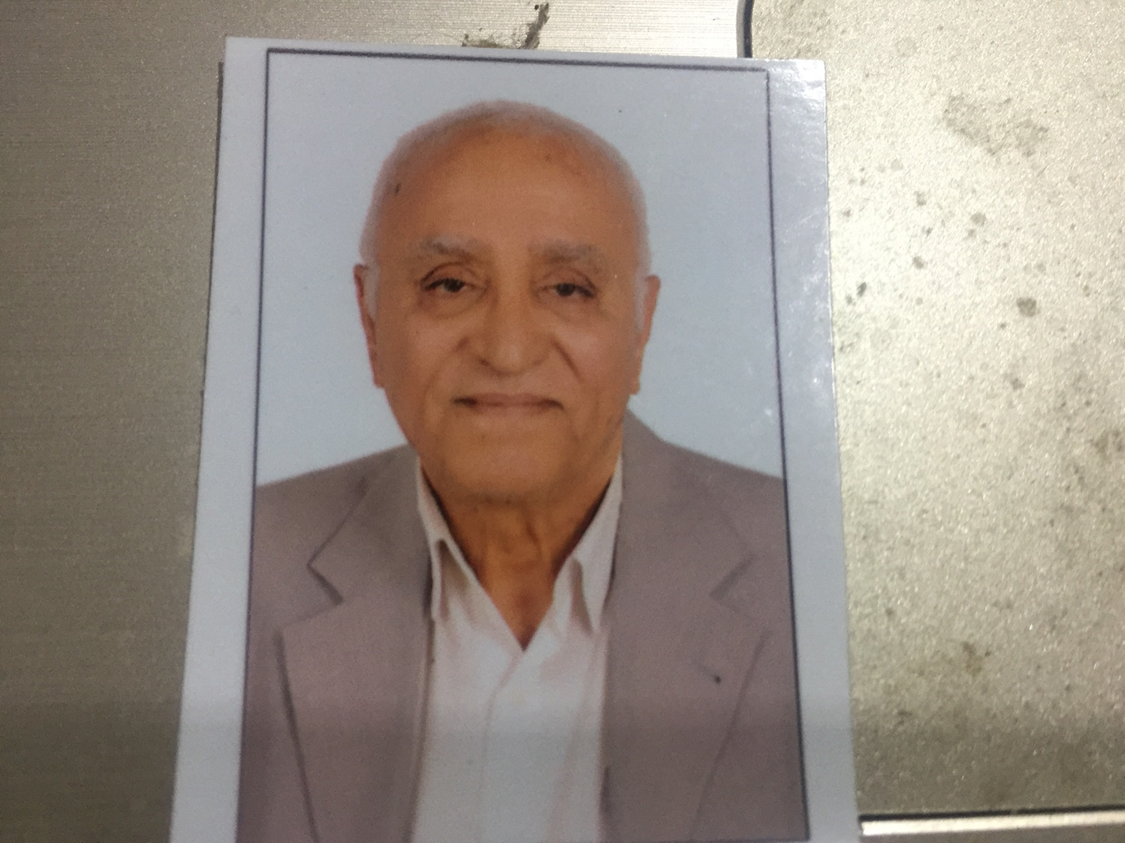 مجال التميز البحثي والتخصص الدقيقتطبيق تكنولوجيا الترشيح الحيوي (باستخدام النباتات الراقية ووسائط حيوية) كأرخص وسائل للتخلص من الملوثات، دون الحاجة إلى طاقةة.التطبيقات العلمية للحدائق لمكافحة التغير المناخي لإزالة الغازات المسببة للاحتباس الحراري. يعد الغطاء النباتي في الحدائق من أهم العناصر التي تؤثر على تغير المناخ، حيث إن إختيار الأشجار الأكثر كفاءة والأقل ضررا للبيئة. يمكن أن يساعد البستانيون في تقليل ملوثات الاحتباس الحراري عن تدوير نفايات الحديقة وتحويلها إلى سماد، واستخدامها لتقليل انبعاثات غاز الميثان وتخزين الكربون مع استخدام الفحم الحيوي. كأحد أهداف الدولة يمكن تشجيع استخدام الزراعات صديقة البيئة من خلال النظم المائية بالزراعات اللأرضية للنباتات الطبية وحاصلات بستانية أخري.مجال التميز البحثي والتخصص الدقيقتطبيق تكنولوجيا الترشيح الحيوي (باستخدام النباتات الراقية ووسائط حيوية) كأرخص وسائل للتخلص من الملوثات، دون الحاجة إلى طاقةة.التطبيقات العلمية للحدائق لمكافحة التغير المناخي لإزالة الغازات المسببة للاحتباس الحراري. يعد الغطاء النباتي في الحدائق من أهم العناصر التي تؤثر على تغير المناخ، حيث إن إختيار الأشجار الأكثر كفاءة والأقل ضررا للبيئة. يمكن أن يساعد البستانيون في تقليل ملوثات الاحتباس الحراري عن تدوير نفايات الحديقة وتحويلها إلى سماد، واستخدامها لتقليل انبعاثات غاز الميثان وتخزين الكربون مع استخدام الفحم الحيوي. كأحد أهداف الدولة يمكن تشجيع استخدام الزراعات صديقة البيئة من خلال النظم المائية بالزراعات اللأرضية للنباتات الطبية وحاصلات بستانية أخري.مجال التميز البحثي والتخصص الدقيقتطبيق تكنولوجيا الترشيح الحيوي (باستخدام النباتات الراقية ووسائط حيوية) كأرخص وسائل للتخلص من الملوثات، دون الحاجة إلى طاقةة.التطبيقات العلمية للحدائق لمكافحة التغير المناخي لإزالة الغازات المسببة للاحتباس الحراري. يعد الغطاء النباتي في الحدائق من أهم العناصر التي تؤثر على تغير المناخ، حيث إن إختيار الأشجار الأكثر كفاءة والأقل ضررا للبيئة. يمكن أن يساعد البستانيون في تقليل ملوثات الاحتباس الحراري عن تدوير نفايات الحديقة وتحويلها إلى سماد، واستخدامها لتقليل انبعاثات غاز الميثان وتخزين الكربون مع استخدام الفحم الحيوي. كأحد أهداف الدولة يمكن تشجيع استخدام الزراعات صديقة البيئة من خلال النظم المائية بالزراعات اللأرضية للنباتات الطبية وحاصلات بستانية أخري.مجال التميز البحثي والتخصص الدقيقتطبيق تكنولوجيا الترشيح الحيوي (باستخدام النباتات الراقية ووسائط حيوية) كأرخص وسائل للتخلص من الملوثات، دون الحاجة إلى طاقةة.التطبيقات العلمية للحدائق لمكافحة التغير المناخي لإزالة الغازات المسببة للاحتباس الحراري. يعد الغطاء النباتي في الحدائق من أهم العناصر التي تؤثر على تغير المناخ، حيث إن إختيار الأشجار الأكثر كفاءة والأقل ضررا للبيئة. يمكن أن يساعد البستانيون في تقليل ملوثات الاحتباس الحراري عن تدوير نفايات الحديقة وتحويلها إلى سماد، واستخدامها لتقليل انبعاثات غاز الميثان وتخزين الكربون مع استخدام الفحم الحيوي. كأحد أهداف الدولة يمكن تشجيع استخدام الزراعات صديقة البيئة من خلال النظم المائية بالزراعات اللأرضية للنباتات الطبية وحاصلات بستانية أخري.مجال التميز البحثي والتخصص الدقيقتطبيق تكنولوجيا الترشيح الحيوي (باستخدام النباتات الراقية ووسائط حيوية) كأرخص وسائل للتخلص من الملوثات، دون الحاجة إلى طاقةة.التطبيقات العلمية للحدائق لمكافحة التغير المناخي لإزالة الغازات المسببة للاحتباس الحراري. يعد الغطاء النباتي في الحدائق من أهم العناصر التي تؤثر على تغير المناخ، حيث إن إختيار الأشجار الأكثر كفاءة والأقل ضررا للبيئة. يمكن أن يساعد البستانيون في تقليل ملوثات الاحتباس الحراري عن تدوير نفايات الحديقة وتحويلها إلى سماد، واستخدامها لتقليل انبعاثات غاز الميثان وتخزين الكربون مع استخدام الفحم الحيوي. كأحد أهداف الدولة يمكن تشجيع استخدام الزراعات صديقة البيئة من خلال النظم المائية بالزراعات اللأرضية للنباتات الطبية وحاصلات بستانية أخري.مجال التميز البحثي والتخصص الدقيقتطبيق تكنولوجيا الترشيح الحيوي (باستخدام النباتات الراقية ووسائط حيوية) كأرخص وسائل للتخلص من الملوثات، دون الحاجة إلى طاقةة.التطبيقات العلمية للحدائق لمكافحة التغير المناخي لإزالة الغازات المسببة للاحتباس الحراري. يعد الغطاء النباتي في الحدائق من أهم العناصر التي تؤثر على تغير المناخ، حيث إن إختيار الأشجار الأكثر كفاءة والأقل ضررا للبيئة. يمكن أن يساعد البستانيون في تقليل ملوثات الاحتباس الحراري عن تدوير نفايات الحديقة وتحويلها إلى سماد، واستخدامها لتقليل انبعاثات غاز الميثان وتخزين الكربون مع استخدام الفحم الحيوي. كأحد أهداف الدولة يمكن تشجيع استخدام الزراعات صديقة البيئة من خلال النظم المائية بالزراعات اللأرضية للنباتات الطبية وحاصلات بستانية أخري.مجال التميز البحثي والتخصص الدقيقتطبيق تكنولوجيا الترشيح الحيوي (باستخدام النباتات الراقية ووسائط حيوية) كأرخص وسائل للتخلص من الملوثات، دون الحاجة إلى طاقةة.التطبيقات العلمية للحدائق لمكافحة التغير المناخي لإزالة الغازات المسببة للاحتباس الحراري. يعد الغطاء النباتي في الحدائق من أهم العناصر التي تؤثر على تغير المناخ، حيث إن إختيار الأشجار الأكثر كفاءة والأقل ضررا للبيئة. يمكن أن يساعد البستانيون في تقليل ملوثات الاحتباس الحراري عن تدوير نفايات الحديقة وتحويلها إلى سماد، واستخدامها لتقليل انبعاثات غاز الميثان وتخزين الكربون مع استخدام الفحم الحيوي. كأحد أهداف الدولة يمكن تشجيع استخدام الزراعات صديقة البيئة من خلال النظم المائية بالزراعات اللأرضية للنباتات الطبية وحاصلات بستانية أخري.الجوائزجائزة التميز العلمي عام 2010 من جامعة قناة السويسجائزة الإصحاح البيئي 2008 من كلية الطب جامعة قناة السويس جائزة الإعلام البيئي عام 2001 من أكاديمية البحث العلمي والتكنولوجيا الجوائزجائزة التميز العلمي عام 2010 من جامعة قناة السويسجائزة الإصحاح البيئي 2008 من كلية الطب جامعة قناة السويس جائزة الإعلام البيئي عام 2001 من أكاديمية البحث العلمي والتكنولوجيا الجوائزجائزة التميز العلمي عام 2010 من جامعة قناة السويسجائزة الإصحاح البيئي 2008 من كلية الطب جامعة قناة السويس جائزة الإعلام البيئي عام 2001 من أكاديمية البحث العلمي والتكنولوجيا الجوائزجائزة التميز العلمي عام 2010 من جامعة قناة السويسجائزة الإصحاح البيئي 2008 من كلية الطب جامعة قناة السويس جائزة الإعلام البيئي عام 2001 من أكاديمية البحث العلمي والتكنولوجيا الجوائزجائزة التميز العلمي عام 2010 من جامعة قناة السويسجائزة الإصحاح البيئي 2008 من كلية الطب جامعة قناة السويس جائزة الإعلام البيئي عام 2001 من أكاديمية البحث العلمي والتكنولوجيا الجوائزجائزة التميز العلمي عام 2010 من جامعة قناة السويسجائزة الإصحاح البيئي 2008 من كلية الطب جامعة قناة السويس جائزة الإعلام البيئي عام 2001 من أكاديمية البحث العلمي والتكنولوجيا الجوائزجائزة التميز العلمي عام 2010 من جامعة قناة السويسجائزة الإصحاح البيئي 2008 من كلية الطب جامعة قناة السويس جائزة الإعلام البيئي عام 2001 من أكاديمية البحث العلمي والتكنولوجيا رسائل الدكتوراة        عددها  9Use of Biotechnology for Multiplication and Development of Curcuma longa L. Plant Effect of spacing and some fertilization treatments on Verbascum thapsus,L. grown under sandy soil.Studies on pre-harvest or postharvest treatments of some flowers and/or foliage plants and/or greensIn vitro studies on Egyptian Henbane and thorn appleAn expert system for air pollutionProduction of active metabolites from plants used in folk medicine in Sinai using tissue culture techniquesPhysiological studies on Viola odorata L.Multiple shoot formation in germinated seeds of some ornamental plantsEffect of physiological factors on the growth and flowering of Baccara Rosesرسائل الماجستير   وعددها  15Raising the efficiency of some ornamental plants to get rid of some air pollutantsProduction of Coleus and Hedera in sand culturesDeep root fertilization of some ornamental treesPropagation of some medicinal plants by tissue cultureBioaccumulation of some heavy metals in some trees as affected by plant genera, species and sludge concentration Application Of Some Hydroponic Systems In Production Of PeriwinkleInduction of polyploidy in some ornamental plants by using colchicinesMicropropagation of Khaya senegalensis and Eucalyptus atridoraEffect of Fertigation on Braassia arboricola and Phillodendron domesticum grown in compost medium under Nursery controlled condition   Physiological studies on growth and flowering of double of single strains of gerbera   Effect of Cycocel; Gibberellic Acid and Nucleic acids on growth and flowering of chrysanthemum morifoliumPhysiological studies on the MoghatInhibition of Euphorbia pulcherrima by the using of growth regulators and some horticulture treatmentsEffect of radiation on the growth and flowering of some varieties of Datura plantsStudies on the effect of some growth regulators on Tagetesرسائل الماجستير   وعددها  15Raising the efficiency of some ornamental plants to get rid of some air pollutantsProduction of Coleus and Hedera in sand culturesDeep root fertilization of some ornamental treesPropagation of some medicinal plants by tissue cultureBioaccumulation of some heavy metals in some trees as affected by plant genera, species and sludge concentration Application Of Some Hydroponic Systems In Production Of PeriwinkleInduction of polyploidy in some ornamental plants by using colchicinesMicropropagation of Khaya senegalensis and Eucalyptus atridoraEffect of Fertigation on Braassia arboricola and Phillodendron domesticum grown in compost medium under Nursery controlled condition   Physiological studies on growth and flowering of double of single strains of gerbera   Effect of Cycocel; Gibberellic Acid and Nucleic acids on growth and flowering of chrysanthemum morifoliumPhysiological studies on the MoghatInhibition of Euphorbia pulcherrima by the using of growth regulators and some horticulture treatmentsEffect of radiation on the growth and flowering of some varieties of Datura plantsStudies on the effect of some growth regulators on Tagetesرسائل الماجستير   وعددها  15Raising the efficiency of some ornamental plants to get rid of some air pollutantsProduction of Coleus and Hedera in sand culturesDeep root fertilization of some ornamental treesPropagation of some medicinal plants by tissue cultureBioaccumulation of some heavy metals in some trees as affected by plant genera, species and sludge concentration Application Of Some Hydroponic Systems In Production Of PeriwinkleInduction of polyploidy in some ornamental plants by using colchicinesMicropropagation of Khaya senegalensis and Eucalyptus atridoraEffect of Fertigation on Braassia arboricola and Phillodendron domesticum grown in compost medium under Nursery controlled condition   Physiological studies on growth and flowering of double of single strains of gerbera   Effect of Cycocel; Gibberellic Acid and Nucleic acids on growth and flowering of chrysanthemum morifoliumPhysiological studies on the MoghatInhibition of Euphorbia pulcherrima by the using of growth regulators and some horticulture treatmentsEffect of radiation on the growth and flowering of some varieties of Datura plantsStudies on the effect of some growth regulators on Tagetesرسائل الماجستير   وعددها  15Raising the efficiency of some ornamental plants to get rid of some air pollutantsProduction of Coleus and Hedera in sand culturesDeep root fertilization of some ornamental treesPropagation of some medicinal plants by tissue cultureBioaccumulation of some heavy metals in some trees as affected by plant genera, species and sludge concentration Application Of Some Hydroponic Systems In Production Of PeriwinkleInduction of polyploidy in some ornamental plants by using colchicinesMicropropagation of Khaya senegalensis and Eucalyptus atridoraEffect of Fertigation on Braassia arboricola and Phillodendron domesticum grown in compost medium under Nursery controlled condition   Physiological studies on growth and flowering of double of single strains of gerbera   Effect of Cycocel; Gibberellic Acid and Nucleic acids on growth and flowering of chrysanthemum morifoliumPhysiological studies on the MoghatInhibition of Euphorbia pulcherrima by the using of growth regulators and some horticulture treatmentsEffect of radiation on the growth and flowering of some varieties of Datura plantsStudies on the effect of some growth regulators on Tagetesرسائل الماجستير   وعددها  15Raising the efficiency of some ornamental plants to get rid of some air pollutantsProduction of Coleus and Hedera in sand culturesDeep root fertilization of some ornamental treesPropagation of some medicinal plants by tissue cultureBioaccumulation of some heavy metals in some trees as affected by plant genera, species and sludge concentration Application Of Some Hydroponic Systems In Production Of PeriwinkleInduction of polyploidy in some ornamental plants by using colchicinesMicropropagation of Khaya senegalensis and Eucalyptus atridoraEffect of Fertigation on Braassia arboricola and Phillodendron domesticum grown in compost medium under Nursery controlled condition   Physiological studies on growth and flowering of double of single strains of gerbera   Effect of Cycocel; Gibberellic Acid and Nucleic acids on growth and flowering of chrysanthemum morifoliumPhysiological studies on the MoghatInhibition of Euphorbia pulcherrima by the using of growth regulators and some horticulture treatmentsEffect of radiation on the growth and flowering of some varieties of Datura plantsStudies on the effect of some growth regulators on Tagetesرسائل الماجستير   وعددها  15Raising the efficiency of some ornamental plants to get rid of some air pollutantsProduction of Coleus and Hedera in sand culturesDeep root fertilization of some ornamental treesPropagation of some medicinal plants by tissue cultureBioaccumulation of some heavy metals in some trees as affected by plant genera, species and sludge concentration Application Of Some Hydroponic Systems In Production Of PeriwinkleInduction of polyploidy in some ornamental plants by using colchicinesMicropropagation of Khaya senegalensis and Eucalyptus atridoraEffect of Fertigation on Braassia arboricola and Phillodendron domesticum grown in compost medium under Nursery controlled condition   Physiological studies on growth and flowering of double of single strains of gerbera   Effect of Cycocel; Gibberellic Acid and Nucleic acids on growth and flowering of chrysanthemum morifoliumPhysiological studies on the MoghatInhibition of Euphorbia pulcherrima by the using of growth regulators and some horticulture treatmentsEffect of radiation on the growth and flowering of some varieties of Datura plantsStudies on the effect of some growth regulators on Tagetesملكية فكريةإفادة من رئيس الجامعة بأنني صاحب الفكرة والملكية الفكرية لموضوع: المعالجة المبتكرة لمشكلة تلوث هواء مشرحة كلية الطب بطرق حيويةإفادة من عميد كلية الزراعة بأنني صاحب الفكرة والملكية الفكرية لموضوع: طريقة مبتكرة لري الأشجار تستهلك 25% من الماء الحاليملكية فكريةإفادة من رئيس الجامعة بأنني صاحب الفكرة والملكية الفكرية لموضوع: المعالجة المبتكرة لمشكلة تلوث هواء مشرحة كلية الطب بطرق حيويةإفادة من عميد كلية الزراعة بأنني صاحب الفكرة والملكية الفكرية لموضوع: طريقة مبتكرة لري الأشجار تستهلك 25% من الماء الحاليملكية فكريةإفادة من رئيس الجامعة بأنني صاحب الفكرة والملكية الفكرية لموضوع: المعالجة المبتكرة لمشكلة تلوث هواء مشرحة كلية الطب بطرق حيويةإفادة من عميد كلية الزراعة بأنني صاحب الفكرة والملكية الفكرية لموضوع: طريقة مبتكرة لري الأشجار تستهلك 25% من الماء الحاليملكية فكريةإفادة من رئيس الجامعة بأنني صاحب الفكرة والملكية الفكرية لموضوع: المعالجة المبتكرة لمشكلة تلوث هواء مشرحة كلية الطب بطرق حيويةإفادة من عميد كلية الزراعة بأنني صاحب الفكرة والملكية الفكرية لموضوع: طريقة مبتكرة لري الأشجار تستهلك 25% من الماء الحاليملكية فكريةإفادة من رئيس الجامعة بأنني صاحب الفكرة والملكية الفكرية لموضوع: المعالجة المبتكرة لمشكلة تلوث هواء مشرحة كلية الطب بطرق حيويةإفادة من عميد كلية الزراعة بأنني صاحب الفكرة والملكية الفكرية لموضوع: طريقة مبتكرة لري الأشجار تستهلك 25% من الماء الحاليملكية فكريةإفادة من رئيس الجامعة بأنني صاحب الفكرة والملكية الفكرية لموضوع: المعالجة المبتكرة لمشكلة تلوث هواء مشرحة كلية الطب بطرق حيويةإفادة من عميد كلية الزراعة بأنني صاحب الفكرة والملكية الفكرية لموضوع: طريقة مبتكرة لري الأشجار تستهلك 25% من الماء الحاليملكية فكريةإفادة من رئيس الجامعة بأنني صاحب الفكرة والملكية الفكرية لموضوع: المعالجة المبتكرة لمشكلة تلوث هواء مشرحة كلية الطب بطرق حيويةإفادة من عميد كلية الزراعة بأنني صاحب الفكرة والملكية الفكرية لموضوع: طريقة مبتكرة لري الأشجار تستهلك 25% من الماء الحاليالمشروعات العلمية والبحثية ومصادر التمويلالمشروعات العلمية والبحثية ومصادر التمويلالمشروعات العلمية والبحثية ومصادر التمويلالمشروعات العلمية والبحثية ومصادر التمويلالمشروعات العلمية والبحثية ومصادر التمويلالمشروعات العلمية والبحثية ومصادر التمويلالمشروعات العلمية والبحثية ومصادر التمويلمعالجة مبتكرة لمشكلة تلوث هواء مشرحة كلية الطب بطرق حيويةمعالجة مبتكرة لمشكلة تلوث هواء مشرحة كلية الطب بطرق حيويةمعالجة مبتكرة لمشكلة تلوث هواء مشرحة كلية الطب بطرق حيويةالمجلس الأعلي للجامعات (توقف التمويل بعد الثورة 2011)المجلس الأعلي للجامعات (توقف التمويل بعد الثورة 2011)المجلس الأعلي للجامعات (توقف التمويل بعد الثورة 2011)المجلس الأعلي للجامعات (توقف التمويل بعد الثورة 2011)تطبيقات نظم الطاقة الشمسية لإنتاج الأعلاف الخضراء باستخدام الزراعة اللأرضية (المائية) باستخدام أقل كمية من المياه في معهد البيئة التابع للجامعة (سابقا) في بئر العبدتطبيقات نظم الطاقة الشمسية لإنتاج الأعلاف الخضراء باستخدام الزراعة اللأرضية (المائية) باستخدام أقل كمية من المياه في معهد البيئة التابع للجامعة (سابقا) في بئر العبدتطبيقات نظم الطاقة الشمسية لإنتاج الأعلاف الخضراء باستخدام الزراعة اللأرضية (المائية) باستخدام أقل كمية من المياه في معهد البيئة التابع للجامعة (سابقا) في بئر العبدمجلس بحوث البيئة بجامعة قناة السويسمجلس بحوث البيئة بجامعة قناة السويسمجلس بحوث البيئة بجامعة قناة السويسمجلس بحوث البيئة بجامعة قناة السويسمشروع تحسين الهواء الجوي في العيادات الخارجية للجراحة والعظام في المستشفي الجامعي لجامعة قناة السويس باستخدام بعض نباتات الزينة والنباتات العطريةمشروع تحسين الهواء الجوي في العيادات الخارجية للجراحة والعظام في المستشفي الجامعي لجامعة قناة السويس باستخدام بعض نباتات الزينة والنباتات العطريةمشروع تحسين الهواء الجوي في العيادات الخارجية للجراحة والعظام في المستشفي الجامعي لجامعة قناة السويس باستخدام بعض نباتات الزينة والنباتات العطريةإدارة مستشفيات جامعة قناة السويسإدارة مستشفيات جامعة قناة السويسإدارة مستشفيات جامعة قناة السويسإدارة مستشفيات جامعة قناة السويسنظام خبير لمعالجة مشاكل تلوث الهواء في الأماكن المغلقة باستخدام النباتاتنظام خبير لمعالجة مشاكل تلوث الهواء في الأماكن المغلقة باستخدام النباتاتنظام خبير لمعالجة مشاكل تلوث الهواء في الأماكن المغلقة باستخدام النباتاتوزارة التعليم العالي السعوديةوزارة التعليم العالي السعوديةوزارة التعليم العالي السعوديةوزارة التعليم العالي السعوديةمشروع إنتاج البطاطس خالية من الفيروسات بطريقه زراعة البروتوبلاست Protoplast وزراعة الأنسجةمشروع إنتاج البطاطس خالية من الفيروسات بطريقه زراعة البروتوبلاست Protoplast وزراعة الأنسجةمشروع إنتاج البطاطس خالية من الفيروسات بطريقه زراعة البروتوبلاست Protoplast وزراعة الأنسجةوزارة الزراعة المصرية من خلال تمويل من الحكومة الأمريكيةوزارة الزراعة المصرية من خلال تمويل من الحكومة الأمريكيةوزارة الزراعة المصرية من خلال تمويل من الحكومة الأمريكيةوزارة الزراعة المصرية من خلال تمويل من الحكومة الأمريكيةباحث مشارك في مشروع إنتاج وزراعة أشجار الغابات في سيناء باحث مشارك في مشروع إنتاج وزراعة أشجار الغابات في سيناء باحث مشارك في مشروع إنتاج وزراعة أشجار الغابات في سيناء (ممول من كندا) بالمشاركة مع الجامعة الأمريكية بالقاهرة(ممول من كندا) بالمشاركة مع الجامعة الأمريكية بالقاهرة(ممول من كندا) بالمشاركة مع الجامعة الأمريكية بالقاهرة(ممول من كندا) بالمشاركة مع الجامعة الأمريكية بالقاهرةباحث في مشروع حصر النباتات الطبية البرية في صحراء سيناء بالتعاون مع جامعة ولاية ميرلاند بأمريكا والمركز القومي للبحوثباحث في مشروع حصر النباتات الطبية البرية في صحراء سيناء بالتعاون مع جامعة ولاية ميرلاند بأمريكا والمركز القومي للبحوثباحث في مشروع حصر النباتات الطبية البرية في صحراء سيناء بالتعاون مع جامعة ولاية ميرلاند بأمريكا والمركز القومي للبحوثممول من الحكومة الأمريكية ممول من الحكومة الأمريكية ممول من الحكومة الأمريكية ممول من الحكومة الأمريكية توجد مشاريع قومية  تنفيذية قدمتها للسادة رئيس الجمهورية     -        وزير الدفاع والمخابرات الحربية     - محافظي الإسماعيلية وبورسعيد والوادي الجديد – وزراء الطيران المدني والبيئةتوجد مشاريع قومية  تنفيذية قدمتها للسادة رئيس الجمهورية     -        وزير الدفاع والمخابرات الحربية     - محافظي الإسماعيلية وبورسعيد والوادي الجديد – وزراء الطيران المدني والبيئةتوجد مشاريع قومية  تنفيذية قدمتها للسادة رئيس الجمهورية     -        وزير الدفاع والمخابرات الحربية     - محافظي الإسماعيلية وبورسعيد والوادي الجديد – وزراء الطيران المدني والبيئةتوجد مشاريع قومية  تنفيذية قدمتها للسادة رئيس الجمهورية     -        وزير الدفاع والمخابرات الحربية     - محافظي الإسماعيلية وبورسعيد والوادي الجديد – وزراء الطيران المدني والبيئةتوجد مشاريع قومية  تنفيذية قدمتها للسادة رئيس الجمهورية     -        وزير الدفاع والمخابرات الحربية     - محافظي الإسماعيلية وبورسعيد والوادي الجديد – وزراء الطيران المدني والبيئةتوجد مشاريع قومية  تنفيذية قدمتها للسادة رئيس الجمهورية     -        وزير الدفاع والمخابرات الحربية     - محافظي الإسماعيلية وبورسعيد والوادي الجديد – وزراء الطيران المدني والبيئةتوجد مشاريع قومية  تنفيذية قدمتها للسادة رئيس الجمهورية     -        وزير الدفاع والمخابرات الحربية     - محافظي الإسماعيلية وبورسعيد والوادي الجديد – وزراء الطيران المدني والبيئةتأليف دولي - فصل في كتاب منشور في ألمانيا ( الناشر الدولي Springer) تأليف دولي - فصل في كتاب منشور في ألمانيا ( الناشر الدولي Springer) تأليف دولي - فصل في كتاب منشور في ألمانيا ( الناشر الدولي Springer) تأليف دولي - فصل في كتاب منشور في ألمانيا ( الناشر الدولي Springer) تأليف دولي - فصل في كتاب منشور في ألمانيا ( الناشر الدولي Springer) تأليف دولي - فصل في كتاب منشور في ألمانيا ( الناشر الدولي Springer) تأليف دولي - فصل في كتاب منشور في ألمانيا ( الناشر الدولي Springer) Climate Change Impacts on Agriculture and Food Security in Egypt Land and Water Resources—Smart Farming—Livestock, Fishery, and Aquaculture Facing Climate Change: Urban Gardening and Sustainable AgricultureClimate Change Impacts on Agriculture and Food Security in Egypt Land and Water Resources—Smart Farming—Livestock, Fishery, and Aquaculture Facing Climate Change: Urban Gardening and Sustainable AgricultureClimate Change Impacts on Agriculture and Food Security in Egypt Land and Water Resources—Smart Farming—Livestock, Fishery, and Aquaculture Facing Climate Change: Urban Gardening and Sustainable AgricultureClimate Change Impacts on Agriculture and Food Security in Egypt Land and Water Resources—Smart Farming—Livestock, Fishery, and Aquaculture Facing Climate Change: Urban Gardening and Sustainable AgricultureISBN 978-3-030-41628-7 https://doi.org/10.1007/978-3-030-41629-4ISBN 978-3-030-41628-7 https://doi.org/10.1007/978-3-030-41629-42020Technological and Modern Irrigation Environment in Egypt Best Management Practices & EvaluationMedicinal Plants in Hydroponic System Under Water-Deﬁcit Conditions—A Way to Save Water Technological and Modern Irrigation Environment in Egypt Best Management Practices & EvaluationMedicinal Plants in Hydroponic System Under Water-Deﬁcit Conditions—A Way to Save Water Technological and Modern Irrigation Environment in Egypt Best Management Practices & EvaluationMedicinal Plants in Hydroponic System Under Water-Deﬁcit Conditions—A Way to Save Water Technological and Modern Irrigation Environment in Egypt Best Management Practices & EvaluationMedicinal Plants in Hydroponic System Under Water-Deﬁcit Conditions—A Way to Save Water ISBN 978-3-030-30374-7 https://doi.org/10.1007/978-3-030-30375-4ISBN 978-3-030-30374-7 https://doi.org/10.1007/978-3-030-30375-42020ترجمة مراجع علمية:       3 Textbooks 1-Ornamental Horticulture, 2- Hydroponic Food Production, 3- In Vitro Culture of Higher Plantsترجمة مراجع علمية:       3 Textbooks 1-Ornamental Horticulture, 2- Hydroponic Food Production, 3- In Vitro Culture of Higher Plantsتأليف كتب عربية:                       20 كتابتأليف كتب عربية:                       20 كتابتأليف كتب عربية:                       20 كتابتأليف كتب عربية:                       20 كتابتأليف كتب عربية:                       20 كتاب